RETOUR VERS LE SOMMAIRE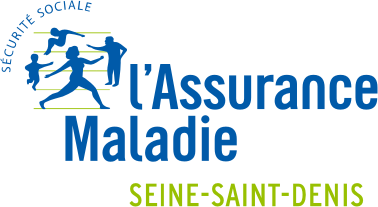 FICHE PRATIQUE N° 4 : ÉTUDIANT INSCRIT DANS UN ÉTABLISSEMENT SUPÉRIEUR FRANÇAIS AGRÉE(HORS ÉCHANGE INTER-UNIVERSITAIRE ENTRE LES ÉTATS EUROPÉENS)SITUATION ACTUELLE EN FRANCENATIONALITÉ DU DEMANDEURSITUATION DANS L’ÉTAT MEMBRE DE PROVENANCE (UE/EEE/SUISSE)RÈGLES DE GESTION DES DROITSRÈGLES DE GESTION DES DROITSRÈGLES DE GESTION DES DROITSLIEN VERS LA LISTE DES PJÉTUDIANT INSCRIT DANS UN ÉTABLISSEMENT FRANÇAIS AGRÉE(HORS ÉCHANGE INTER-UNIVERSITAIRE ENTRE LES ÉTATS EUROPÉENS)TOUTES NATIONALITÉSQUELLE QUE SOIT SA SITUATION DANS L’ÉTAT MEMBRE DE PROVENANCEMOINS DE20 ANSAFFILIATION AU TITRE DE « MIGRANTS » = EXPORTABILITÉ DES DROITS.RELÈVE DE LA COMPÉTENCE DU SERVICE DES RELATIONS INTERNATIONALES DE LA CPAM.LISTE DES PJ N°4 AÉTUDIANT INSCRIT DANS UN ÉTABLISSEMENT FRANÇAIS AGRÉE(HORS ÉCHANGE INTER-UNIVERSITAIRE ENTRE LES ÉTATS EUROPÉENS)UE EEE ET SUISSEQUELLE QUE SOIT SA SITUATION DANS L’ÉTAT MEMBRE DE PROVENANCEDE 20 A 28 ANSAFFILIATION AU RÉGIME ÉTUDIANTORIENTER VERS L’ETABLISSEMENT D’ENSEIGNEMENT SUPERIEURÉTUDIANT INSCRIT DANS UN ÉTABLISSEMENT FRANÇAIS AGRÉE(HORS ÉCHANGE INTER-UNIVERSITAIRE ENTRE LES ÉTATS EUROPÉENS)UE EEE ET SUISSEQUELLE QUE SOIT SA SITUATION DANS L’ÉTAT MEMBRE DE PROVENANCEPLUS DE 28 ANSAFFILIATION IMMÉDIATE AU RÉGIME GÉNÉRAL SOUS CRITÈRE DE RÉSIDENCE (SANS CONDITION DU DÉLAI DE 3 MOIS DE RÉSIDENCE).LISTE DES PJ N°4BÉTUDIANT INSCRIT DANS UN ÉTABLISSEMENT FRANÇAIS AGRÉE(HORS ÉCHANGE INTER-UNIVERSITAIRE ENTRE LES ÉTATS EUROPÉENS)HORS UE EEE ET SUISSEQUELLE QUE SOIT SA SITUATION DANS L’ÉTAT MEMBRE DE PROVENANCEDE 20 A 28 ANS AVEC UN TITRE DE SÉJOUR EN COURS DE VALIDITÉAFFILIATION AU RÉGIME ÉTUDIANTORIENTER VERS L’ETABLISSEMENT D’ENSEIGNEMENT SUPERIEURÉTUDIANT INSCRIT DANS UN ÉTABLISSEMENT FRANÇAIS AGRÉE(HORS ÉCHANGE INTER-UNIVERSITAIRE ENTRE LES ÉTATS EUROPÉENS)HORS UE EEE ET SUISSEQUELLE QUE SOIT SA SITUATION DANS L’ÉTAT MEMBRE DE PROVENANCEDE 20 A 28 ANS ET ABSENCE DE TITRE DE SÉJOUR EN COURS DE VALIDITÉLE DEMANDEUR A DES DROITS DANS L’ÉTAT MEMBREUE EEE ET SUISSEAFFILIATION AU TITRE DE « MIGRANTS » = EXPORTABILITÉ DES DROITS.RELÈVE DE LA COMPÉTENCE DU SERVICE DES RELATIONS INTERNATIONALES DE LA CPAM.LISTE DES PJ N°4CÉTUDIANT INSCRIT DANS UN ÉTABLISSEMENT FRANÇAIS AGRÉE(HORS ÉCHANGE INTER-UNIVERSITAIRE ENTRE LES ÉTATS EUROPÉENS)HORS UE EEE ET SUISSEQUELLE QUE SOIT SA SITUATION DANS L’ÉTAT MEMBRE DE PROVENANCEDE 20 A 28 ANS ET ABSENCE DE TITRE DE SÉJOUR EN COURS DE VALIDITÉLE DEMANDEUR NE BÉNÉFICIE D’AUCUN DROIT DANS L’ÉTAT MEMBRE UE EEE ET SUISSEDROIT A L’AME SOUS RÉSERVE DE REMPLIR LES CONDITIONSLISTE DES PJ N°4DÉTUDIANT INSCRIT DANS UN ÉTABLISSEMENT FRANÇAIS AGRÉE(HORS ÉCHANGE INTER-UNIVERSITAIRE ENTRE LES ÉTATS EUROPÉENS)HORS UE EEE ET SUISSEQUELLE QUE SOIT SA SITUATION DANS L’ÉTAT MEMBRE DE PROVENANCEPLUS DE 28 ANS AVEC UN TITRE DE SÉJOUR EN COURS DE VALIDITÉAFFILIATION IMMEDIATE AU RÉGIME GÉNÉRAL SOUS CRITÈRE DE RÉSIDENCE (SANS CONDITION DU DÉLAI DE 3 MOIS DE RÉSIDENCE).LISTE DES PJ N°4EÉTUDIANT INSCRIT DANS UN ÉTABLISSEMENT FRANÇAIS AGRÉE(HORS ÉCHANGE INTER-UNIVERSITAIRE ENTRE LES ÉTATS EUROPÉENS)HORS UE EEE ET SUISSEQUELLE QUE SOIT SA SITUATION DANS L’ÉTAT MEMBRE DE PROVENANCEPLUS DE 28 ANS ET ABSENCE DE TITRE DE SÉJOUR EN COURS DE VALIDITÉLE DEMANDEUR A DES DROITS DANS L’ÉTAT MEMBREUE EEE ET SUISSEAFFILIATION AU TITRE DE « MIGRANTS » = EXPORTABILITÉ DES DROITS.RELÈVE DE LA COMPÉTENCE DU SERVICE DES RELATIONS INTERNATIONALES DE LA CPAM.LISTE DES PJ N°4FÉTUDIANT INSCRIT DANS UN ÉTABLISSEMENT FRANÇAIS AGRÉE(HORS ÉCHANGE INTER-UNIVERSITAIRE ENTRE LES ÉTATS EUROPÉENS)HORS UE EEE ET SUISSEQUELLE QUE SOIT SA SITUATION DANS L’ÉTAT MEMBRE DE PROVENANCEPLUS DE 28 ANS ET ABSENCE DE TITRE DE SÉJOUR EN COURS DE VALIDITÉLE DEMANDEUR NE BÉNÉFICIE D’AUCUN DROIT DANS L’ÉTAT MEMBRE UE EEE ET SUISSEDROIT A L’AME SOUS RÉSERVE DE REMPLIR LES CONDITIONSLISTE DES PJ N°4G